МИНИСТЕРСТВО ТРУДА И СОЦИАЛЬНОГО РАЗВИТИЯ МУРМАНСКОЙ ОБЛАСТИПРИКАЗот 17 марта 2023 г. N 151ОБ ОПРЕДЕЛЕНИИ В 2023 ГОДУ РАЗМЕРА СУБСИДИИ ИЗ ОБЛАСТНОГОБЮДЖЕТА СОЦИАЛЬНО-РЕАБИЛИТАЦИОННЫМ ПРЕДПРИЯТИЯМ ОБЩЕСТВЕННЫХОБЪЕДИНЕНИЙ ИНВАЛИДОВВо исполнение постановления Правительства Мурманской области от 30.03.2011 N 146-ПП "О реализации дополнительных мер социальной поддержки инвалидов" (в редакции постановления Правительства Мурманской области от 05.10.2022 N 785-ПП), в целях реализации государственной программы Мурманской области "Социальная поддержка", утвержденной постановлением Правительства Мурманской области от 11.11.2020 N 788-ПП, приказываю:1. Определить в 2023 году следующие размеры субсидии из областного бюджета социально-реабилитационным предприятиям общественных объединений инвалидов:- ООО "Учебно-производственное предприятие "САРС" Мурманской областной организации Общероссийской общественной организации "Всероссийское общество инвалидов" - 700000 рублей;- ООО "Мурманское социально-реабилитационное предприятие инвалидов "Севертара" Всероссийское ордена Трудового Красного Знамени общества слепых" - 2600000 рублей.2. Управлению социальной защиты, опеки и попечительства (Киперь Ж.М.) заключить с социально-реабилитационными предприятиями общественных объединений инвалидов договоры по форме, утвержденной приказом Министерства финансов Мурманской области.3. Отделу бюджетного учета и отчетности (Лапшина Г.А.) перечислить денежные средства социально-реабилитационным предприятиям в сроки и на счета, указанные в договоре (КБК 803 1003 2320165030 813 99999, код мероприятия 2320100001).4. Контроль за исполнением настоящего приказа возложить на заместителя министра труда и социального развития Мурманской области Шипилова И.В.МинистрС.Б.МЯКИШЕВ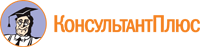 